WA FCCLA State Leadership Conference Hotel ReservationsTuesday, March 17—Friday, March 20, 2020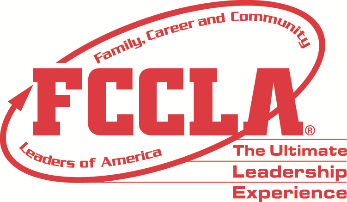 Please submit this reservation form and rooming list directly to the Wenatchee hotel you prefer. See following hotel summary for rates and contact information. SUBMISSION DEADLINE: Friday, February 14, 2020Please indicate how many rooms are needed for the people attending:______# Single Occupancy Rooms 			______#Triple Occupancy Rooms______# Double Occupancy Rooms			______#Quad Occupancy Rooms______ Total number of people PER NIGHT (Must equal number of names on housing form)____________________ (School Name) delegation will arrive at the assigned hotel on March _____ and will depart on March ______, 2020.By filling out this form and signing at the bottom, I take responsibility for all charges placed on the School’s, (chapter’s), master account during the period of time for which the school (chapter) is registered in the hotel.School/Chapter: ______________________________________________________School Address:  _____________________________State: ______ Zip Code: _______School Phone#: _________________________School Fax#: ____________________Signature of Adviser: __________________________________________Name of Adviser: _____________________________________________Adviser Cell Phone#: __________________________________________Adviser Email: ________________________________________________***Please print NEATLY and return to Contact at preferred hotelW A-FCCLA State Leadership Conference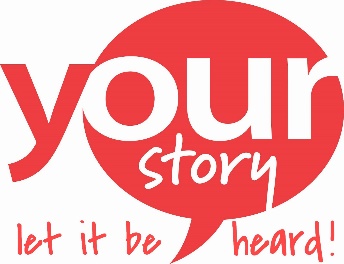 Housing Rooming Form Room AssignmentsChapter Name:Type (Sing, Dbl, Trip, Quad)Room No. (given by hotel at time of check in)NAMESA-AdviserS-StudentM-maleF-femaleDate InDateOut1.2.3.4.1.2.3.4.1.2.3.4.1.2.3.4.1.2.3.4.1.2.3.4.1.2.3.41.2.3.4.